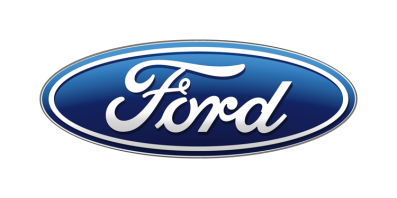 Tisková zprávaPro okamžité použitíJe to oficiální: Nejnovějším členem řady Mustang je Ford Mustang Mach-E. Online předobjednávky startují 18. listopadu/V Praze, 14. listopadu 2019/ – Nové elektrické SUV značky Ford ponese legendární emblém divokého koně a označení Mustang Mach-E. Ford začne přijímat předobjednávky 18. listopadu, vzápětí po odhalení vozu.Elektrický Mustang Mach-E se ve světové premiéře představí 18. listopadu v Los Angeles. Událost bude živě přenášena na YouTube, Facebooku i Twitteru. S představením nejnovějšího člena rodiny Mustang pomůže speciální host, herec a hudebník Idris Elba. Bezprostředně po přímém přenosu, který by měl skončit přibližně ve 3.30 SEČ, bude na webových stránkách Ford.com zahájen příjem rezervací.Zákazníci si mohou Mustang Mach-E předobjednat uhrazením zálohy. Podrobnosti  budou zveřejněny v rámci premiéry 18. listopadu.Zákazníci, kteří si chtějí Mustang Mach-E předobjednat, si mohou vybrat požadovanou specifikaci, vytvořit účet Ford, zvolit preferovaného prodejce a zadat údaje o své platební kartě a kontaktní informace.Konfiguraci předobjednaných vozů bude možné finalizovat příští rok, až Ford spustí příjem objednávek.Kontakty:Kontakty:Kontakty:Martin LinhartKateřina NováčkováDenisa Buriánovátel./fax: +420 234 650 180 /+420 234 650 147tel./fax:+420 234 124 112 /+420 234 124 120tel./fax:+420 234 650 112 /+420 234 650 147mlinhart@ford.com katerina.novackova@amic.cz dburiano@ford.com denisa.burianova@amic.cz